kl.008.04.2021r.KATECHEZATemat : Cieszymy się, że Jezus żyje wśród nas.Odmów modlitwę Aniele Boży.Podręcznik, str 86-87Obejrzyj na YouTube film  :D 3 1 Film o eucharystii.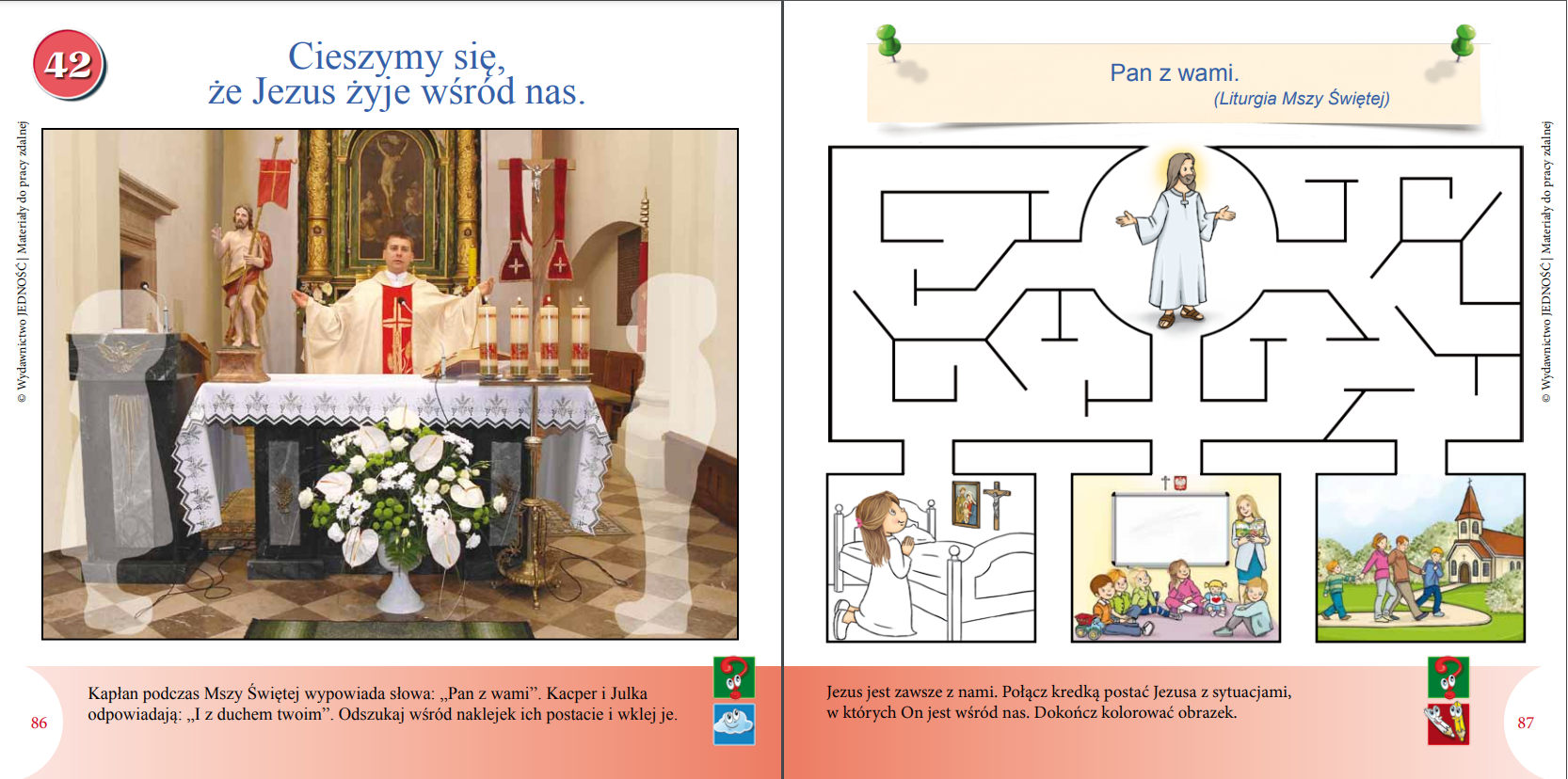 